Онлајн информативне сесије: Истраживање у НемачкојDAAD Информативни центар Београд организује онлајн информативне сесије 10. марта 2021. године у 12.00 часова, са циљем да представи отворене позиве за истраживачке стипендије.Рок за све тренутно отворене позиве је 30. април 2021.Догађај ће се одвијати на Zoom платформи, а заинтересовани кандидати за учешће на инфо сесији  треба да се пријаве до 9. марта 2021. путем следећег линка.Извор: daad.rs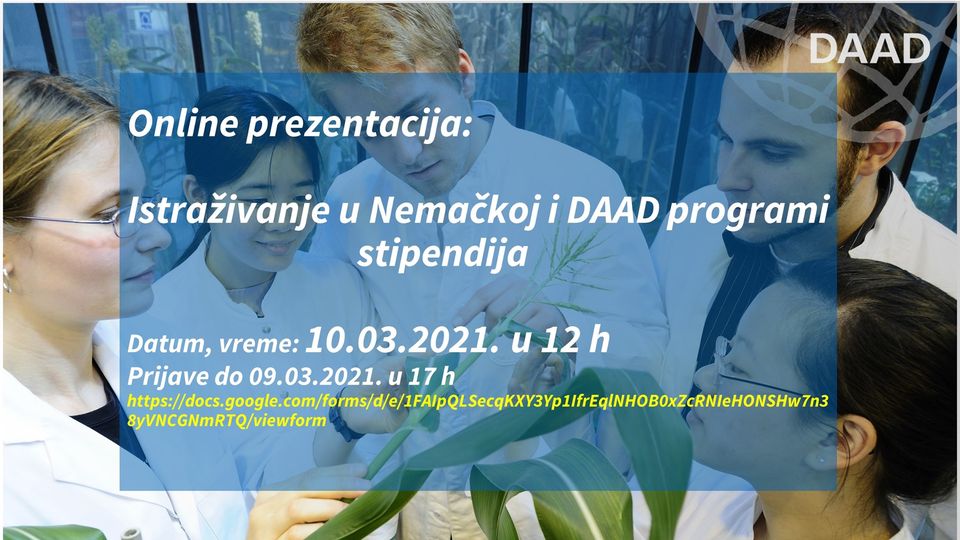 